１ねん　からだつくりのうんどうあそび　「たようなうごきをつくるうんどうあそび」　　　　　　　　　　　　　　　１　ねん　　　くみ　　　ばん　　なまえ　　　　　　　　　　　　　～ここでまなぶこと～「たようなうごきをつくるうんどうあそび」について、しる。☆　「たようなうごきをつくるうんどうあそび」って、なに？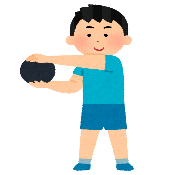 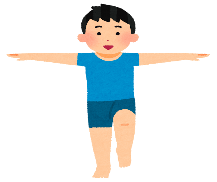 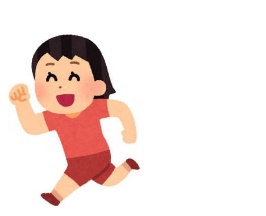 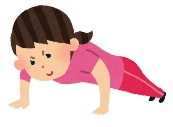 （１）こんな「たようなうごきをつくるうんどうあそび」があるよ！やってみたいものに〇をつけよう！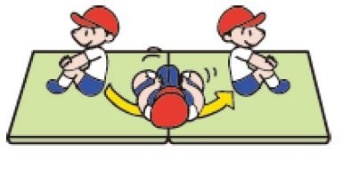 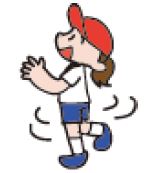 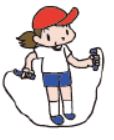 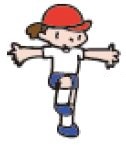 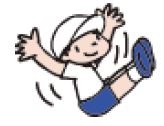 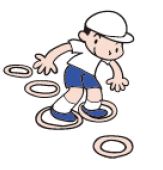 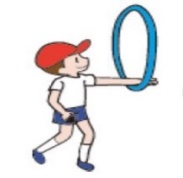 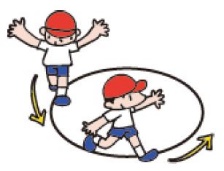 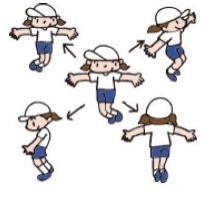 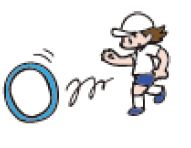 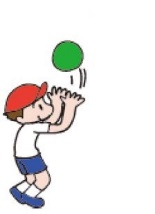 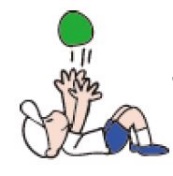 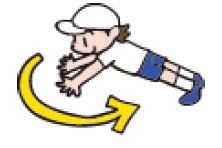 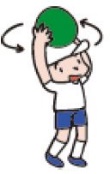 （２）きょうのべんきょうは わかったかな？あてはまるマークに いろを ぬろう！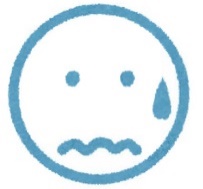 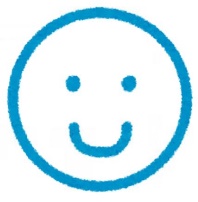 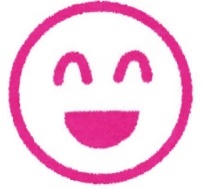 